COMISSÃO DE ADMINISTRAÇÃO E FINANÇAS DELIBERAÇÃO Nº 17/2023 CAF-CAU/GO A COMISSÃO DE ADMINISTRAÇÃO E FINANÇAS - CAF-CAU/GO, reunida ordinariamente em reunião presencial, no dia 21 de julho de 2023, no uso das competências que lhe confere o artigo 95 do Regimento Interno do CAU/GO, após análise do assunto em epígrafe: CONSIDERANDO a Resolução CAU/BR nº 200, que dispõe sobre procedimentos orçamentários, contábeis e de prestação de contas a serem adotados pelos Conselhos de Arquitetura e Urbanismo dos Estados; CONSIDERANDO a prestação de contas do período de janeiro a junho de 2023 apresentada pela empresa de assessoria contábil JC Assessoria Contábil, com Receitas Correntes totais no período o valor de R$ 3.250.406,16 (três milhões, duzentos e cinquenta mil, quatrocentos e seis reais e dezesseis centavos) e Despesas Correntes de R$ 2.256.951,76 (dois milhões, duzentos e cinquenta seis mil, novecentos e cinquenta um reais e setenta seis centavos), resultando em superávit orçamentário de R$ R$993.454,40 (novecentos e noventa três mil, quatrocentos e cinquenta e quatro reais e quarenta centavos).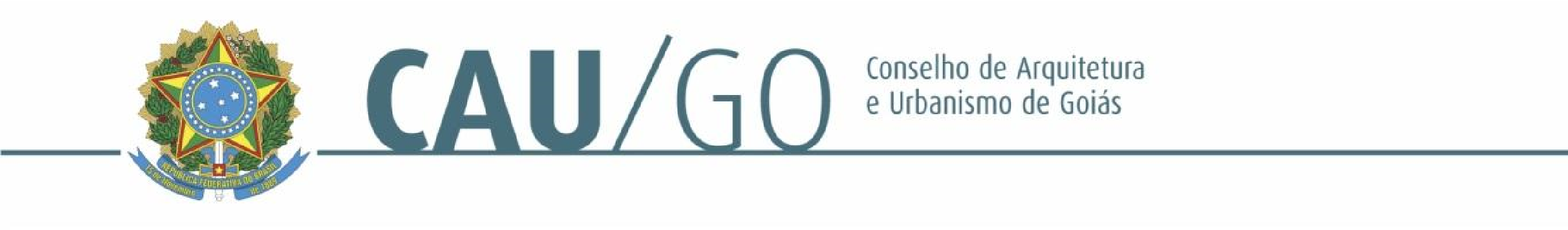 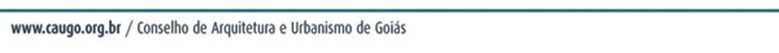 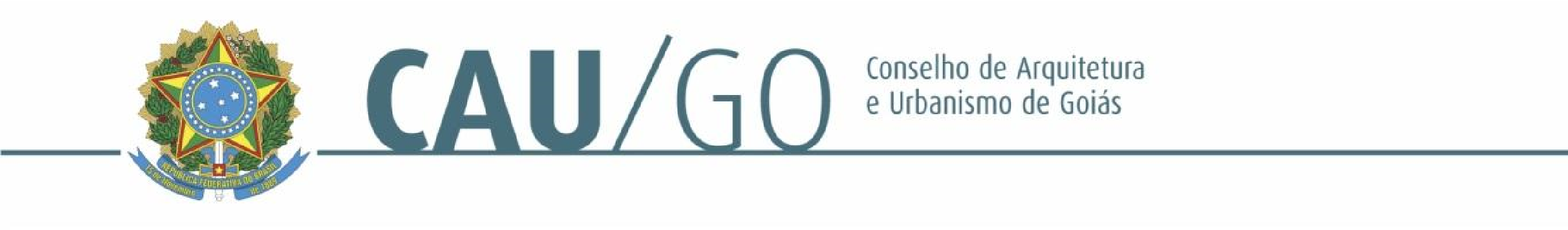 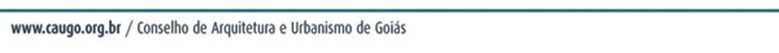 DELIBEROU: 1 - Aprovar a prestação de contas do CAU/GO do período de janeiro a junho de 2023. 2 - Encaminhar a referida prestação de contas para aprovação no Plenário do CAU/GO.  Goiânia, 21 de julho de 2023. Considerando a implantação de reuniões deliberativas virtuais, atesto a veracidade e a autenticidade das informações prestadas (art. 7º, parágrafo único c/c art. 9º, da Deliberação Plenária Ad Referendum n. 07/2020-CAU/BR).Guilherme Vieira CiprianoAssessor Jurídico e ComissõesJanaína de Holanda CamiloCoordenadora da CAF 116º REUNIÃO ORDINÁRIA DA CAF-CAU/GO Videoconferência Folha de Votação HISTÓRICO DA VOTAÇÃO  Reunião Ordinária da CAF                                                                       Data: 21/07/2023 Matéria em Votação: Prestação de Contas de Janeiro a Junho de 2023 - CAU/GO  Resultado da Votação: ( 2  ) Sim      (      ) Não    (      ) Abstenções   (  1  ) Ausências   (  3  ) Total Ocorrências:  Secretário da Sessão:  Guilherme Vieira CiprianoCondução dos Trabalhos:  Janaína de Holanda CamiloConsiderando a implantação de reuniões deliberativas virtuais, atesto a veracidade e a autenticidade das informações prestadas (art. 7º, parágrafo único c/c art. 9º, da Deliberação Plenária Ad Referendum n. 07/2020-CAU/BR).Guilherme Vieira CiprianoAssessor Jurídico e ComissõesJanaína de Holanda CamiloCoordenadora da CAFPROCESSO INTERESSADO CAU/GO ASSUNTO PRESTAÇÃO DE CONTAS DE JANEIRO – JUNHO 2023 Conselheira Função Votação Votação Conselheira Função Sim  Não Abstenção Ausência Janaína de Holanda Camilo  Coordenadora xCelina Fernandes Almeida Manso Coordenadora Adjunta  xSimone Buiate BrandãoConselheira  x